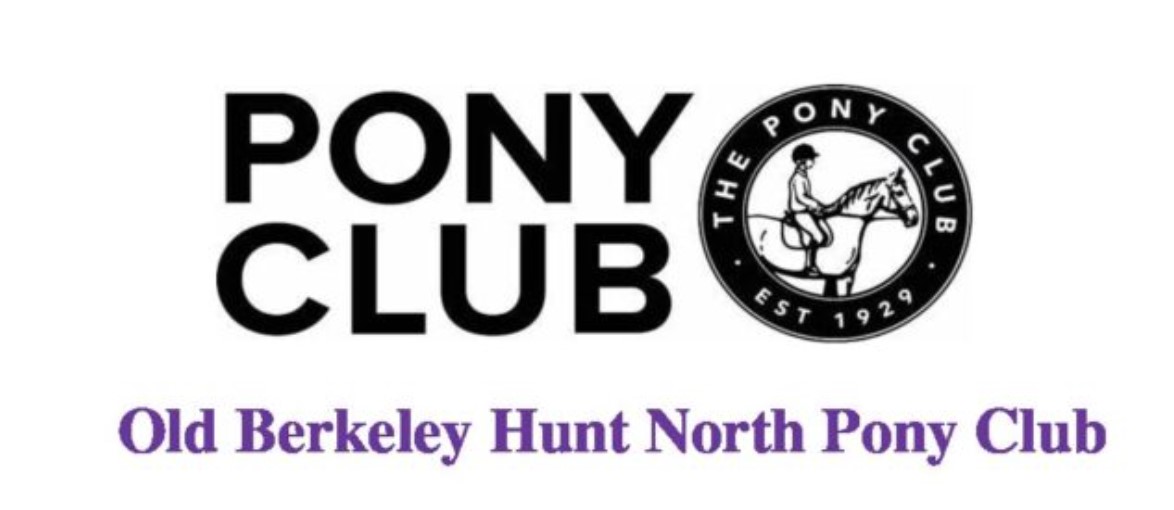 OBH NORTH PC BRANCH MEMBERS ONLYDRESSAGE & COMBINED TRAINING (Dressage and SJ)COMPETITIONSaturday 3rd August 2024Camp Field - Moor Lane House, Moor Lane, Sarratt, Herts WD3 6BUEntries close Sunday28th July 2024Times : Thursday 1st August from 6pm on PC website under “Published Rally Times” Rosettes to 6th placeEntry Fee: Section A - £10 per class	Section B and C £15 - per class All entries can be made through Horse events.Class 1 : Walk Trot 2022	- Click HERE for test.Section A: Dressage Test OnlySection B: Combined Training X PolesSection C: Combined Training 40-50cmClass 2 : Introduction to Dressage 2019 - Click HERE for test.Section A: Dressage Test OnlySection B: Combined Training 50-60cmClass 3 : Preliminary PC 70 Dressage Test 2022 - Click HERE for test.Section A: Dressage Test OnlySection B: Combined Training 70cmClass 4 : Grassroots PC 80 Dressage Test 2018 - Click HERE for testSection A: Dressage Test OnlySection B: Combined Training 80cmClass 5 : Novice Dressage 2020 - Click HERE for test.Section A: Dressage Test OnlySection B: Combined Training 90cmClear Round Jumping - £5 per roundRing 1 (Penned area)X poles, 40-50cm , 50-60cm Ring 2: (Main Course)65-75cm, 75-85, 85-95cmRULESThe competition will be run in accordance with the Pony Club Dressage and Show Jumping Rules 2024 (including whip and spurs rules), available on the Pony Club’s website Please refer to page 47 of the Dressage Rulebook 2024.The decisions of the committee and judges are final.No horse may compete in more than 2 classes.Riding hats and body protectors (optional) complying with Pony Club Rules 2024 for Dressage and Show Jumping, and hats must have been tagged with the current pink hat tag to confirm this. Riding boots with heels must be worn. Hats and body protectors will be checked. Entrants with non-compliant equipment will not be able to compete. Tack checks will be carried out prior to competing.All horses/ponies to be at least 5 years old.Any unsafe behaviour or behaviour deemed detrimental to a horse or pony’s welfare (e.g.excessive use of the whip or spurs) may at the organisers’ discretion result in the competitor being asked to leave the course.All horses must have up to date vaccination records in accordance with the Pony Club vaccination rule 2024.